  121471,г.Москва, ул.Рябиновая, д. 65, строение 2, комната 14                www.stropu71.ru                                                           Тел./факс (495) 780-86-92                                                                             E-mail:  stropu71@mail.ru         Захват для сортового проката    Захват используют для подъема и перемещения сортового проката – тавр, двутавр, рельс.  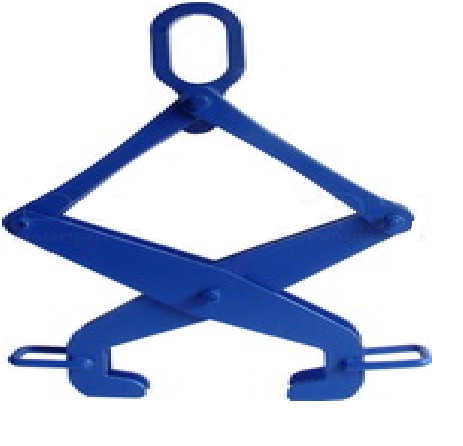 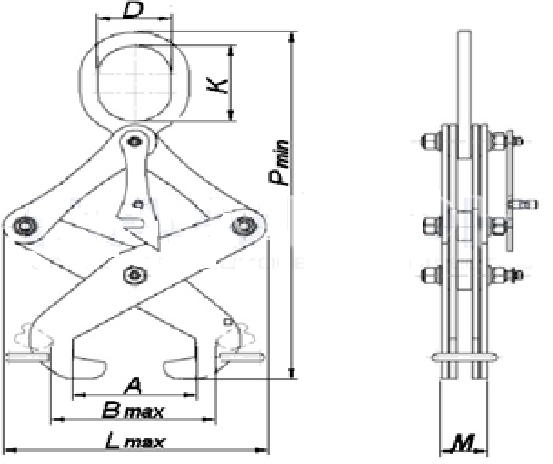 
        Захват для сортового проката облегченный 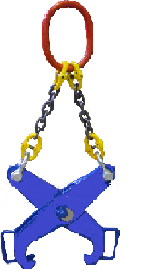 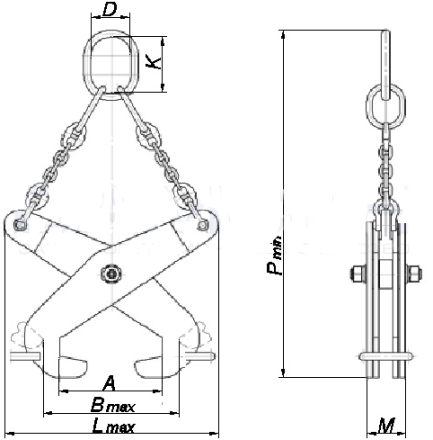              Захват для рельс 	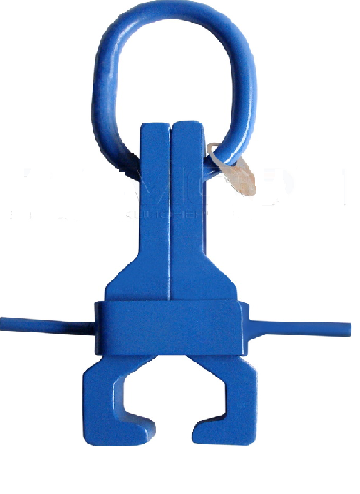 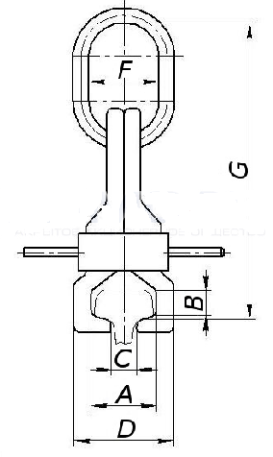 121471,г.Москва, ул.Рябиновая, д. 65, строение 2, комната 14                www.stropu71.ru                                                               Тел./факс (495)780-86-92                                                                               E-mail: stropu71@mail.ru   Монтажная струбцина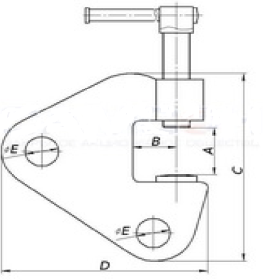 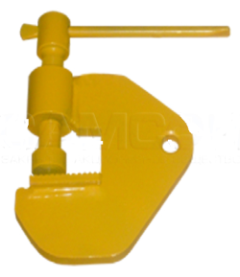 Траверса  для подъема колесных  пар 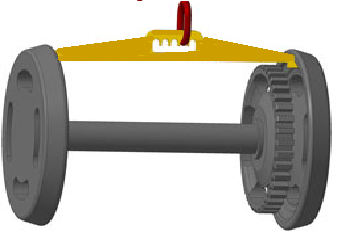 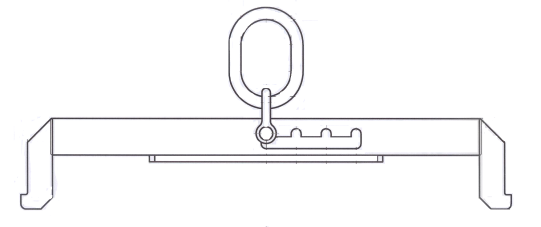 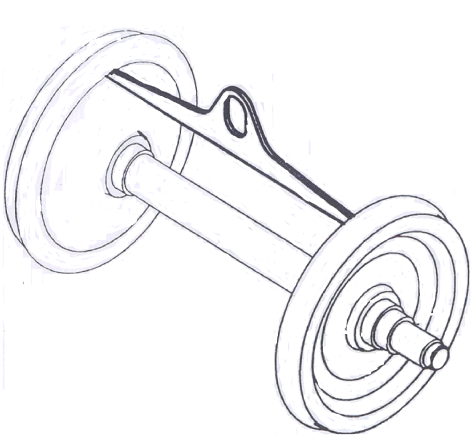 Стропы текстильные ленточные, круглопрядные, канатные, цепные  (4СК, 4СТ,4СЦ,  2СК, 2СТ, 2СЦ,  1СК,1СТ,1СЦ,   ВК, ВЦ, СКП, СТП, КСП, СКК,СТК,КСК, УСЦ)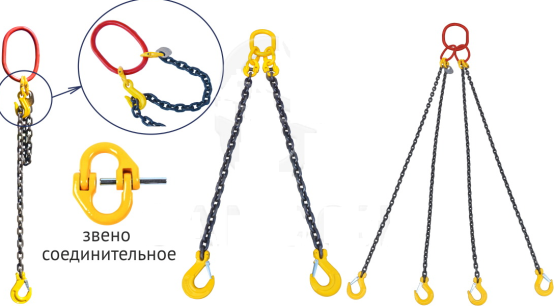 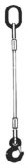 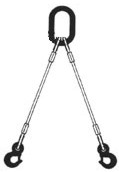 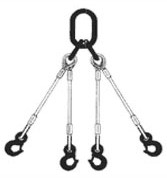 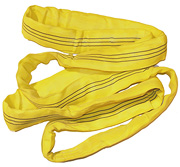 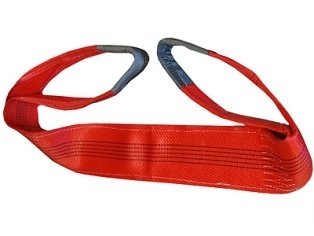 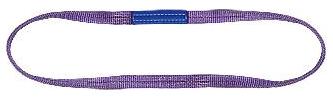 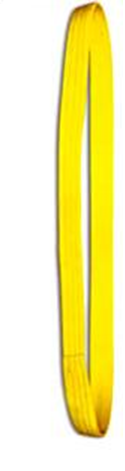 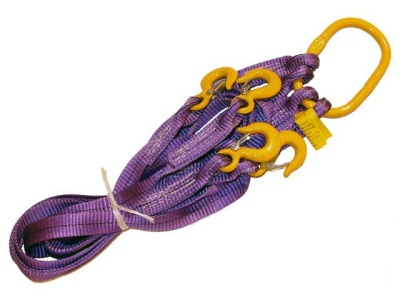 г/п т                       Размеры, мм                       Размеры, мм                       Размеры, мм                       Размеры, мм                       Размеры, мм                       Размеры, мм                       Размеры, ммВес, кгABDKLMP1.055-20025056100450485458.11.08514056100290484256.92.075-130200901203625650512.12.0200-450450601106806075023.93.275-130200901203658450520.83.2450-650610801308657274540.5г/п т                       Размеры, мм                       Размеры, мм                       Размеры, мм                       Размеры, мм                       Размеры, мм                       Размеры, мм                       Размеры, ммВес, кгABDKLMP1.055-20025090150450486207.82.0200-4504501201806806078022.03.055-3003201201804904578027.03.255-45048012018083054108037.03.2450-6506101201808657279035.0г/п т                       Размеры, мм                       Размеры, мм                       Размеры, мм                       Размеры, мм                       Размеры, мм                       Размеры, мм                       Размеры, ммВес, кгABCDFG1.0803528120303959.01.0853528120303959.0г/п т                       Размеры, мм                       Размеры, мм                       Размеры, мм                       Размеры, мм                       Размеры, ммВес,  кгВес,  кгABCDE1.04035210190205.82.04035210190208.23.0527028024020105.0527028024020167.5806532031050 25